Витаминное блюдо салат «Тигренок»Приготовил Кривошеин Ваня вместе с мамой Еленой Викторовной- средняя группа «Колокольчики»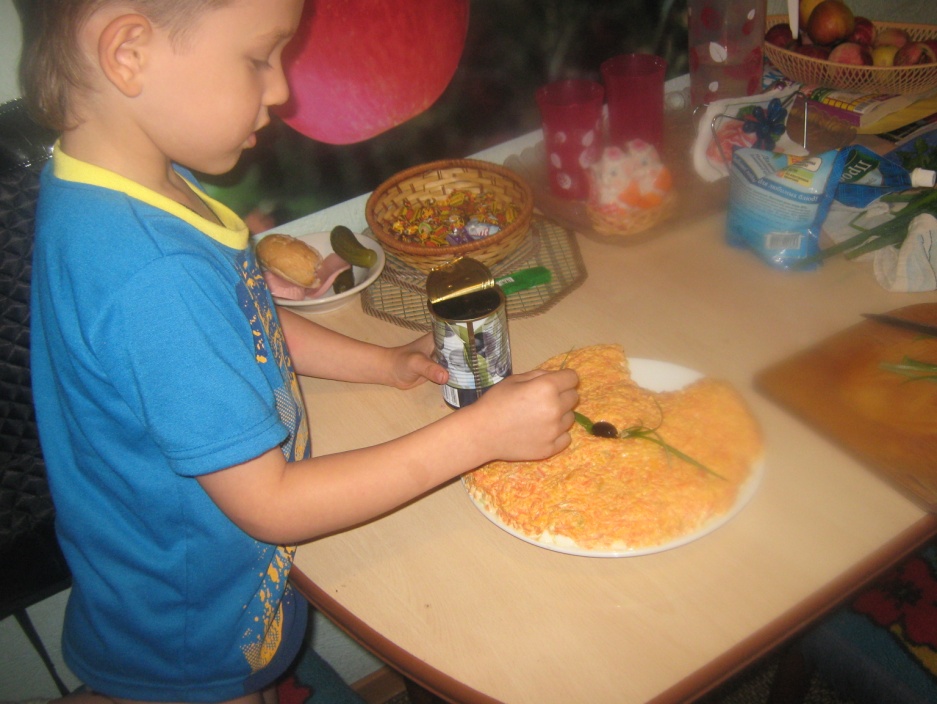 Продукты для приготовления: картофель4 шт
яйцо 4 шт
морковь 5-6 шт
ветчина 150гр
огурец 1-2 шт  
Все ингредиенты выкладываем слоями, сразу формируем голову тигренка
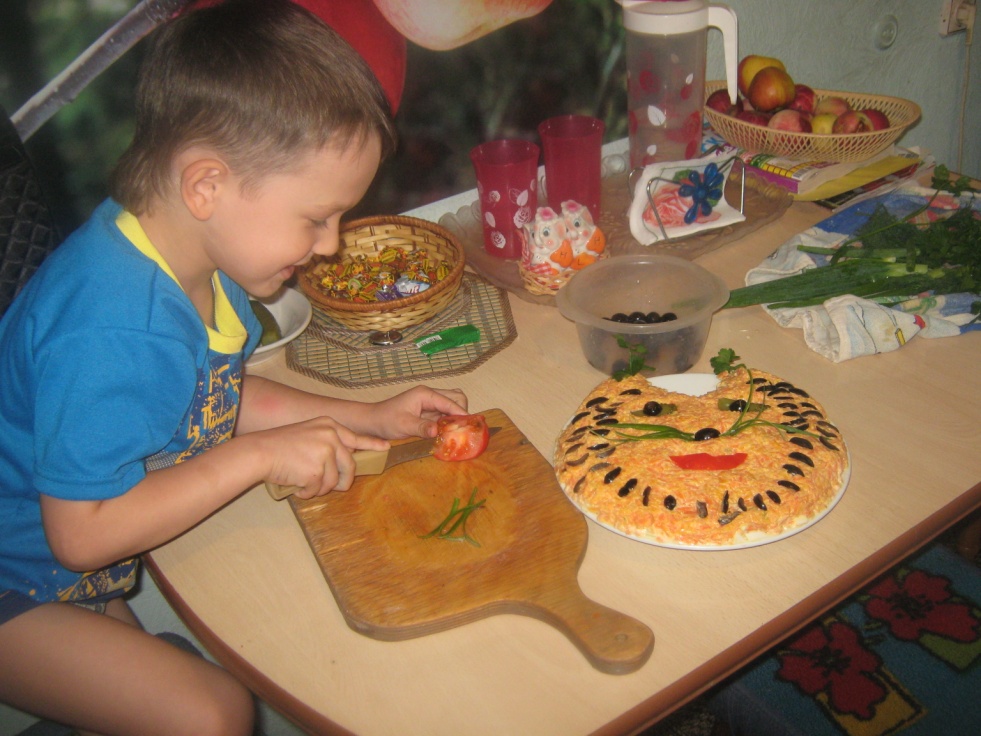 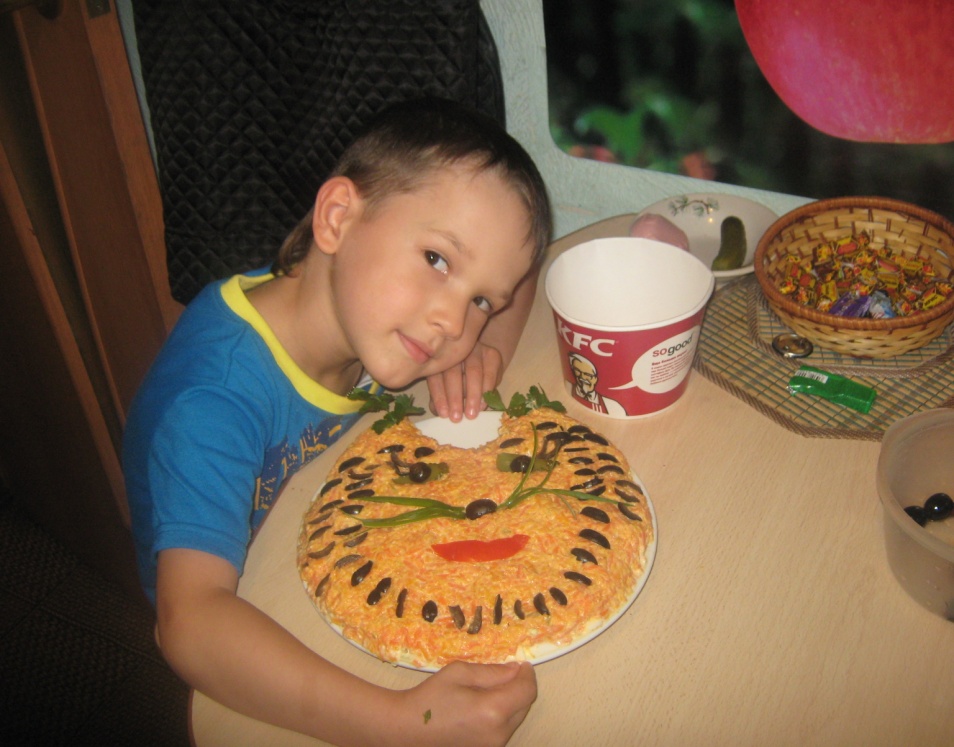 Приготовление салата: 1слой отварной картофель,натереть на терке, смазать майонезом 
2слой свежий или соленый огурец, режем  кубиками
3слой ветчина ,режем  соломкой
4 слой вареное яйцо...натереть на тёрке
5 слой(последний) вареная морковь...натереть ее на терке. смазать майонезом...и украсить мордочку тигренка
можно использовать чёрные маслины в качестве носика, глазок...из зеленого лука делаем усы...посыпаем яичный желток

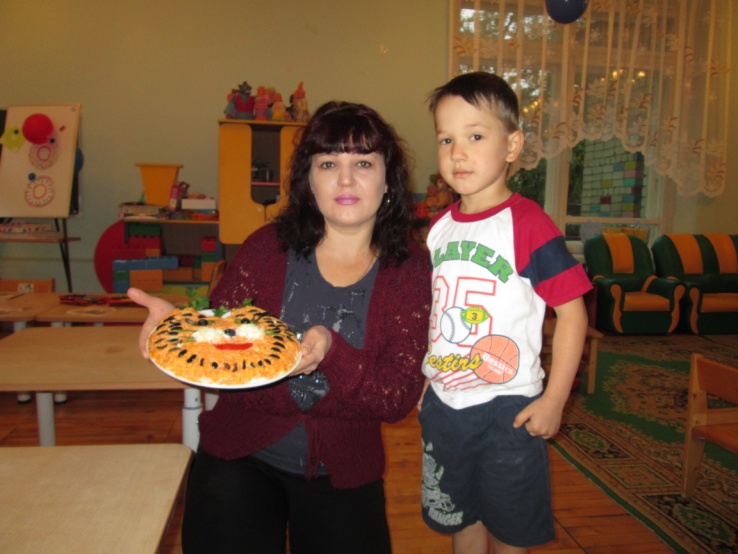 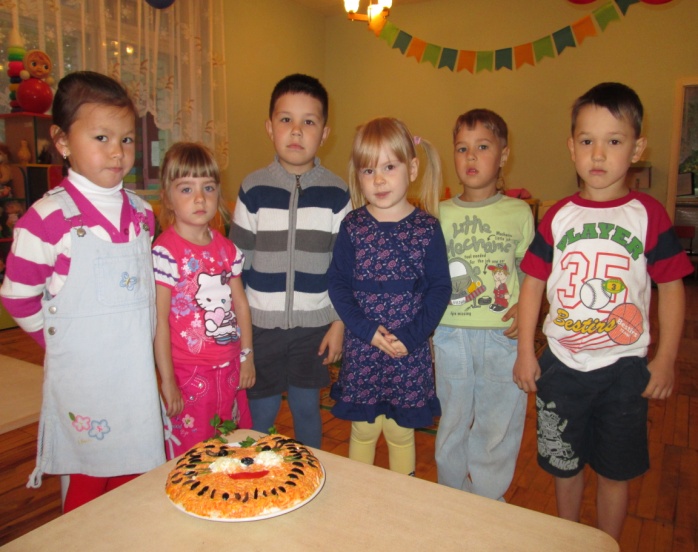 